(NỘI DUNG ĐỀ)Câu 1: (xx điểm) (Nội dung câu hỏi)Câu 2: (xx điểm) (Nội dung câu hỏi)Câu 3: (xx điểm) (Nội dung câu hỏi)................………………………..Hết………………………Chú ý: Đề cho phép / Không cho phép sử dụng tài liệuCán bộ coi thi không giải thích đề …………………………………………………………………………………………………Thành phố Hồ Chí Minh, ngày……..tháng……năm 20….Mã đề:….…....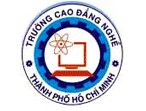 ĐỀ THI KẾT THÚC MÔN HỌC/ MÔ ĐUNHọc kỳ: …, Năm học 20…- 20…Tên MH/MĐ:……………………..……….…………………..……Mã MH/MĐ:.................................................Số tín chỉ:…………….Hình thức:…………………………………………Lớp:………………………………… Khóa:………………………Thời gian làm bài:………phút (Không kể thời gian phát đề)TRƯỞNG/ PHỤ TRÁCH KHOA(Ký và ghi rõ họ tên)………………………….GIẢNG VIÊN BIÊN SOẠN(Ký và ghi rõ họ tên)………………………….